Ректору НОЧУ ВО «Московский институт психоанализа»Сурату Л.И.ЗАЯВЛЕНИЕ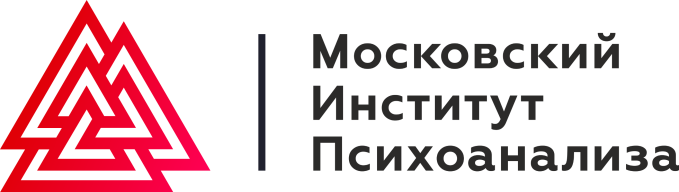 НЕГОСУДАРСТВЕННОЕ ОБРАЗОВАТЕЛЬНОЕ ЧАСТНОЕ УЧРЕЖДЕНИЕ ВЫСШЕГО ОБРАЗОВАНИЯ1. Фамилия1. Фамилия1. Фамилия1. ФамилияИмяИмяИмяОтчествоОтчествоОтчествоОтчествоОтчество2. Дата и место рождения2. Дата и место рождения2. Дата и место рождения2. Дата и место рождения2. Дата и место рождения2. Дата и место рождения2. Дата и место рождения2. Дата и место рождения2. Дата и место рождения2. Дата и место рождения2. Дата и место рождения2. Дата и место рождения3. Гражданство3. Гражданство3. Гражданство3. Гражданство3. Гражданство3. Гражданство4. Документ, удостоверяющий личность:4. Документ, удостоверяющий личность:4. Документ, удостоверяющий личность:4. Документ, удостоверяющий личность:4. Документ, удостоверяющий личность:4. Документ, удостоверяющий личность:4. Документ, удостоверяющий личность:4. Документ, удостоверяющий личность:4. Документ, удостоверяющий личность:4. Документ, удостоверяющий личность:4. Документ, удостоверяющий личность:4. Документ, удостоверяющий личность:4. Документ, удостоверяющий личность:4. Документ, удостоверяющий личность:4. Документ, удостоверяющий личность:4. Документ, удостоверяющий личность:сериясериясериясериясерия№выдан«»»202020г.г.г.кемкемкемкем5. Образование5. Образование5. Образование5. Образование5. Образование5. Образование5. Образование5. Образование5. Образование5. Образование5. Образование(учащийся, среднее общее, среднее профессиональное)(учащийся, среднее общее, среднее профессиональное)(учащийся, среднее общее, среднее профессиональное)(учащийся, среднее общее, среднее профессиональное)(учащийся, среднее общее, среднее профессиональное)(учащийся, среднее общее, среднее профессиональное)(учащийся, среднее общее, среднее профессиональное)(учащийся, среднее общее, среднее профессиональное)(учащийся, среднее общее, среднее профессиональное)(учащийся, среднее общее, среднее профессиональное)(учащийся, среднее общее, среднее профессиональное)(учащийся, среднее общее, среднее профессиональное)(учащийся, среднее общее, среднее профессиональное)(учащийся, среднее общее, среднее профессиональное)(учащийся, среднее общее, среднее профессиональное)(учащийся, среднее общее, среднее профессиональное)(учащийся, среднее общее, среднее профессиональное)(учащийся, среднее общее, среднее профессиональное)(учащийся, среднее общее, среднее профессиональное)(учащийся, среднее общее, среднее профессиональное)(учащийся, среднее общее, среднее профессиональное)(учащийся, среднее общее, среднее профессиональное)(учащийся, среднее общее, среднее профессиональное)(учащийся, среднее общее, среднее профессиональное)(учащийся, среднее общее, среднее профессиональное)(учащийся, среднее общее, среднее профессиональное)(учащийся, среднее общее, среднее профессиональное)(учащийся, среднее общее, среднее профессиональное)(учащийся, среднее общее, среднее профессиональное)(учащийся, среднее общее, среднее профессиональное)(учащийся, среднее общее, среднее профессиональное)Документ об образованииДокумент об образованииДокумент об образованииДокумент об образованииДокумент об образованииДокумент об образованииДокумент об образованииДокумент об образованииДокумент об образованииДокумент об образованииДокумент об образованииДокумент об образованиисериясериясериясерияномерномервыдан«»»202020г.г.г.кемкемкемкем6. Прошу зачислить меня на курсы подготовки к ЕГЭ по предметам: 6. Прошу зачислить меня на курсы подготовки к ЕГЭ по предметам: 6. Прошу зачислить меня на курсы подготовки к ЕГЭ по предметам: 6. Прошу зачислить меня на курсы подготовки к ЕГЭ по предметам: 6. Прошу зачислить меня на курсы подготовки к ЕГЭ по предметам: 6. Прошу зачислить меня на курсы подготовки к ЕГЭ по предметам: 6. Прошу зачислить меня на курсы подготовки к ЕГЭ по предметам: 6. Прошу зачислить меня на курсы подготовки к ЕГЭ по предметам: 6. Прошу зачислить меня на курсы подготовки к ЕГЭ по предметам: 6. Прошу зачислить меня на курсы подготовки к ЕГЭ по предметам: 6. Прошу зачислить меня на курсы подготовки к ЕГЭ по предметам: 6. Прошу зачислить меня на курсы подготовки к ЕГЭ по предметам: 6. Прошу зачислить меня на курсы подготовки к ЕГЭ по предметам: 6. Прошу зачислить меня на курсы подготовки к ЕГЭ по предметам: 6. Прошу зачислить меня на курсы подготовки к ЕГЭ по предметам: 6. Прошу зачислить меня на курсы подготовки к ЕГЭ по предметам: 6. Прошу зачислить меня на курсы подготовки к ЕГЭ по предметам: 6. Прошу зачислить меня на курсы подготовки к ЕГЭ по предметам: 6. Прошу зачислить меня на курсы подготовки к ЕГЭ по предметам: 6. Прошу зачислить меня на курсы подготовки к ЕГЭ по предметам: 6. Прошу зачислить меня на курсы подготовки к ЕГЭ по предметам: 6. Прошу зачислить меня на курсы подготовки к ЕГЭ по предметам: 6. Прошу зачислить меня на курсы подготовки к ЕГЭ по предметам: 6. Прошу зачислить меня на курсы подготовки к ЕГЭ по предметам: 6. Прошу зачислить меня на курсы подготовки к ЕГЭ по предметам: 6. Прошу зачислить меня на курсы подготовки к ЕГЭ по предметам: 6. Прошу зачислить меня на курсы подготовки к ЕГЭ по предметам: 6. Прошу зачислить меня на курсы подготовки к ЕГЭ по предметам: 6. Прошу зачислить меня на курсы подготовки к ЕГЭ по предметам: 6. Прошу зачислить меня на курсы подготовки к ЕГЭ по предметам: 6. Прошу зачислить меня на курсы подготовки к ЕГЭ по предметам: 6. Прошу зачислить меня на курсы подготовки к ЕГЭ по предметам: 6. Прошу зачислить меня на курсы подготовки к ЕГЭ по предметам: 6. Прошу зачислить меня на курсы подготовки к ЕГЭ по предметам: 6. Прошу зачислить меня на курсы подготовки к ЕГЭ по предметам: 6. Прошу зачислить меня на курсы подготовки к ЕГЭ по предметам: 6. Прошу зачислить меня на курсы подготовки к ЕГЭ по предметам: форма обученияформа обученияформа обученияформа обученияформа обученияочнаяочнаяочнаяочнаяочнаяочнаяочнаяочнаяочнаяочнаяочнаяочнаяочнаяочнаяочнаяочнаяочнаяочнаяочнаяочнаяочнаяочнаяочнаяочнаяочнаяочнаяочнаяочнаяочнаяочнаяочнаяочная_______дистанционная_________________________________________________________________________________дистанционная_________________________________________________________________________________дистанционная_________________________________________________________________________________дистанционная_________________________________________________________________________________дистанционная_________________________________________________________________________________дистанционная_________________________________________________________________________________дистанционная_________________________________________________________________________________дистанционная_________________________________________________________________________________дистанционная_________________________________________________________________________________дистанционная_________________________________________________________________________________дистанционная_________________________________________________________________________________дистанционная_________________________________________________________________________________дистанционная_________________________________________________________________________________дистанционная_________________________________________________________________________________дистанционная_________________________________________________________________________________дистанционная_________________________________________________________________________________дистанционная_________________________________________________________________________________дистанционная_________________________________________________________________________________дистанционная_________________________________________________________________________________дистанционная_________________________________________________________________________________дистанционная_________________________________________________________________________________дистанционная_________________________________________________________________________________дистанционная_________________________________________________________________________________дистанционная_________________________________________________________________________________дистанционная_________________________________________________________________________________дистанционная_________________________________________________________________________________дистанционная_________________________________________________________________________________дистанционная_________________________________________________________________________________дистанционная_________________________________________________________________________________дистанционная_________________________________________________________________________________дистанционная_________________________________________________________________________________дистанционная_________________________________________________________________________________дистанционная_________________________________________________________________________________дистанционная_________________________________________________________________________________дистанционная_________________________________________________________________________________дистанционная_________________________________________________________________________________дистанционная__________________________________________________________________________7. Адрес регистрации 7. Адрес регистрации 7. Адрес регистрации 7. Адрес регистрации 7. Адрес регистрации 7. Адрес регистрации 7. Адрес регистрации 7. Адрес регистрации 7. Адрес регистрации 7. Адрес регистрации 8. Адрес проживания 8. Адрес проживания 8. Адрес проживания 8. Адрес проживания 8. Адрес проживания 8. Адрес проживания 8. Адрес проживания 8. Адрес проживания 8. Адрес проживания 8. Адрес проживания тел. дом.тел. дом.тел. дом.тел. моб.тел. моб.тел. моб.тел. моб.тел. моб.тел. моб.тел. моб.e-mail9. Основания зачисления: 9. Основания зачисления: 9. Основания зачисления: 9. Основания зачисления: 9. Основания зачисления: 9. Основания зачисления: 9. Основания зачисления: 9. Основания зачисления: 9. Основания зачисления: 9. Основания зачисления: 9. Основания зачисления: 9. Основания зачисления: 9. Основания зачисления: полное возмещение затрат (оплата)полное возмещение затрат (оплата)полное возмещение затрат (оплата)полное возмещение затрат (оплата)полное возмещение затрат (оплата)полное возмещение затрат (оплата)полное возмещение затрат (оплата)полное возмещение затрат (оплата)полное возмещение затрат (оплата)полное возмещение затрат (оплата)полное возмещение затрат (оплата)полное возмещение затрат (оплата)полное возмещение затрат (оплата)полное возмещение затрат (оплата)полное возмещение затрат (оплата)полное возмещение затрат (оплата)полное возмещение затрат (оплата)полное возмещение затрат (оплата)полное возмещение затрат (оплата)полное возмещение затрат (оплата)полное возмещение затрат (оплата)полное возмещение затрат (оплата)полное возмещение затрат (оплата)полное возмещение затрат (оплата)10. Имею следующие льготы10. Имею следующие льготы10. Имею следующие льготы10. Имею следующие льготы10. Имею следующие льготы10. Имею следующие льготы10. Имею следующие льготы10. Имею следующие льготы10. Имею следующие льготы10. Имею следующие льготы10. Имею следующие льготы10. Имею следующие льготы10. Имею следующие льготы10. Имею следующие льготы10. Имею следующие льготы10. Имею следующие льготы10. Имею следующие льготы10. Имею следующие льготы10. Имею следующие льготысведения о документе, подтверждающем наличие льготсведения о документе, подтверждающем наличие льготсведения о документе, подтверждающем наличие льготсведения о документе, подтверждающем наличие льготсведения о документе, подтверждающем наличие льготсведения о документе, подтверждающем наличие льготсведения о документе, подтверждающем наличие льготсведения о документе, подтверждающем наличие льготсведения о документе, подтверждающем наличие льготсведения о документе, подтверждающем наличие льготсведения о документе, подтверждающем наличие льготсведения о документе, подтверждающем наличие льготсведения о документе, подтверждающем наличие льготсведения о документе, подтверждающем наличие льготсведения о документе, подтверждающем наличие льготсведения о документе, подтверждающем наличие льготсведения о документе, подтверждающем наличие льготсведения о документе, подтверждающем наличие льготсведения о документе, подтверждающем наличие льготсведения о документе, подтверждающем наличие льготсведения о документе, подтверждающем наличие льготсведения о документе, подтверждающем наличие льготсведения о документе, подтверждающем наличие льготсведения о документе, подтверждающем наличие льготНе предусмотреноНе предусмотреноНе предусмотреноНе предусмотреноНе предусмотреноНе предусмотреноНе предусмотреноНе предусмотреноНе предусмотреноНе предусмотреноНе предусмотреноНе предусмотреноНе предусмотреноОзнакомлен (а), (в том числе через информационные системы общего пользования):- с Уставом НОЧУ ВО «Московский институт психоанализа»; копией лицензии на осуществление образовательной деятельности (с приложением); копией свидетельства о государственной аккредитации (с приложением); правилами внутреннего распорядка обучающегосяОзнакомлен (а), (в том числе через информационные системы общего пользования):- с Уставом НОЧУ ВО «Московский институт психоанализа»; копией лицензии на осуществление образовательной деятельности (с приложением); копией свидетельства о государственной аккредитации (с приложением); правилами внутреннего распорядка обучающегося(подпись)Согласен (-на) на обработку своих персональных данных в порядке, установленном Федеральным законом от 27 июля 2006 года №152-ФЗ «О персональных данных»Согласен (-на) на обработку своих персональных данных в порядке, установленном Федеральным законом от 27 июля 2006 года №152-ФЗ «О персональных данных»(подпись)Предупрежден (-на) об ответственности за достоверность сведений, указываемых в заявлении о приеме и за подлинность документов, подаваемых для поступления. Предупрежден (-на) об ответственности за достоверность сведений, указываемых в заявлении о приеме и за подлинность документов, подаваемых для поступления. «______»_____________20____г.(подпись)